Priorities for the WeekWeekly Calendar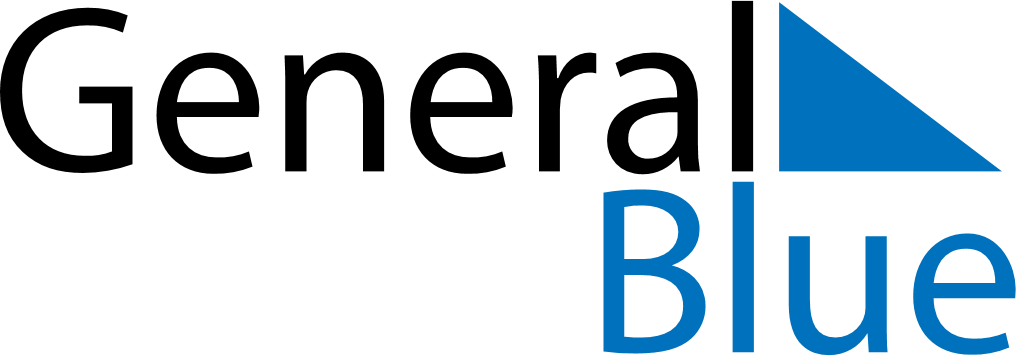 February 6, 2023 - February 12, 2023Weekly CalendarFebruary 6, 2023 - February 12, 2023Weekly CalendarFebruary 6, 2023 - February 12, 2023Weekly CalendarFebruary 6, 2023 - February 12, 2023Weekly CalendarFebruary 6, 2023 - February 12, 2023Weekly CalendarFebruary 6, 2023 - February 12, 2023Weekly CalendarFebruary 6, 2023 - February 12, 2023Weekly CalendarFebruary 6, 2023 - February 12, 2023MONFeb 06TUEFeb 07WEDFeb 08THUFeb 09FRIFeb 10SATFeb 11SUNFeb 126 AM7 AM8 AM9 AM10 AM11 AM12 PM1 PM2 PM3 PM4 PM5 PM6 PM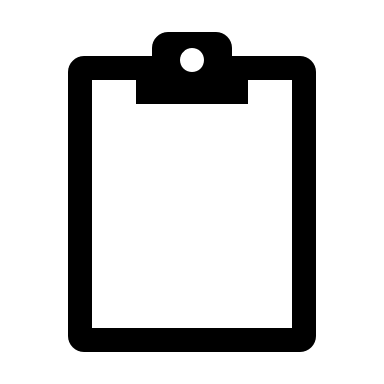 